									Name:  _______________An Obento おべんとう is a Japanese style lunchbox. It is not only tasty, but also very healthy and eye-catching. Online, research different types of おべんとう.  Then create your own おべんとうin the おべんとうbox below.  (Make sure you follow the rules of Obento.) 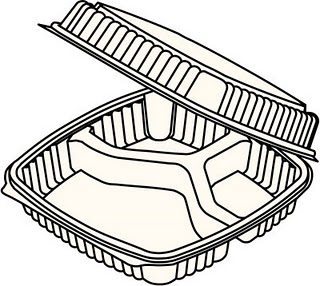 